附件3UDC中华人民共和国国家标准P                              GB/T 50XXX-2022市政工程特征分类与描述标准（征求意见稿）2022–XX–XX  发布                    2022–XX–XX 实施中华人民共和国住房和城乡建设部中华人民共和国国家市场监督管理总局中华人民共和国国家标准市政工程特征分类与描述标准GB/T 50XXX-2022主编部门：中华人民共和国住房和城乡建设部批准部门：中华人民共和国住房和城乡建设部施行日期： 2  0  2  2  年  X  月  X  日中国XX出版社2022  北    京前 言根据住房和城乡建设部办公厅《关于印发2018年工程造价计价依据编制计划和工程造价管理工作计划的通知》（建办标函﹝2018﹞35号）的要求，标准编制组经广泛调查研究，认真总结实践经验，参考其他相关标准，并在广泛征求意见的基础上，制定了本标准。本标准的主要技术内容是：总则、术语、基本规定、正文、附录。本标准由住房和城乡建设部负责管理，由北京建科研软件技术有限公司负责具体技术内容的解释。执行过程中如有意见或建议，请寄送至北京建科研软件技术有限公司（地址：北京市海淀区三里河路39号13号楼三层 ）。本标准主编单位： 北京建科研软件技术有限公司                    福建闽清一建建设发展有限公司本标准参编单位： 本标准主要起草人员：本标准主要审查人员：目  次1   总   则	12   术   语	23   基本规定	34  市政工程特征分类与描述	54.1 道路工程	54.2 桥涵工程	84.3 隧道工程	114.4 管网工程	144.5 综合管廊工程	164.6 厂站工程	184.7 城市垃圾处理工程	214.8 绿化工程	234.9 交通安全设施工程	254.10 照明工程	27附录A   市政工程特征编码	29附录B   道路工程特征编码	30附录C   桥涵工程特征编码	33附录D   隧道工程特征编码	37附录E   管网工程特征编码	40附录F   综合管廊工程特征编码	42附录G   厂站工程特征编码	45附录H   城市垃圾处理工程特征编码	48附录J   绿化工程特征编码	50附录K   交通安全设施工程特征编码	52附录L   照明工程特征编码	54附录M   数字校验码	55本标准用词说明	56条文说明	571  总     则	582  术     语	593  基本规定	604  市政工程特征分类与描述	614.1 道路工程	614.2 桥涵工程	624.3 隧道工程	634.4 管网工程	634.5 综合管廊工程	634.6 厂站工程	644.7 城市垃圾处理工程	644.8 绿化工程	654.9 交通安全设施工程	654.10 照明工程	651   总   则为了规范市政工程特征分类与描述，分析和利用造价数据，指导投资控制行为，制定本标准。本标准适用于新建、扩建的市政工程。市政工程特征分类与描述除应符合本标准外，尚应符合国家现行有关标准的规定。2   术   语功能特征    按照工程使用功能进行分类描述的特性。通用特征        按照工程所在地、规模、结构类型等建进行分类描述的特性。实体特征   按照工程实体的构成、部位、材质等进行分类描述的特性。3   基本规定3.0.1  建设项目应拆分为单项工程分别进行特征分类与描述。3.0.2  市政工程包含的范围：道路工程、桥涵工程、隧道工程、管网工程、综合管廊工程、厂站工程、城市垃圾处理工程、绿化工程、交通安全设施工程和照明工程。 3.0.3  市政工程特征描述以功能特征、通用特征和实体特征进行分类与描述。3.0.4  工程特征分类与描述应符合下列规定：1对于工程造价影响较大的特征进行分类与描述，对于各类工程普遍存在的特征不进行分类与描述；2强相关的特征只选择一项进行分类与描述；3施工措施类特征不进行分类与描述。3.0.5 特征描述涉及到数值与单位，应按《市政工程工程量计算规范》GB 50857相关规定执行。3.0.6  特征编码应采用12位阿拉伯数字表示，从左至右排列依次为（如图3.0.6）：第1-2位为建设工程分类码、第3位为特征分类码、第4-11位为特征分级码、第12位为数字校验码。第1～2位为建设工程分类码，“04”表示市政工程；    第3位为特征分类码，用“1”表示功能特征，用“2”表示通用特征，用“3”表示实体特征；第4～11位为四级特征分级码，其中第4～5位为一级特征码，第6～7位为二级特征码，第8～9位为三级特征码，第10～11位为四级特征码，从左到右依次逐级排序显示，不足用“0”补齐(详细特征编码见附录A-L)；第12位为数字校验码，校验码的生成应符合本标准附录的规定。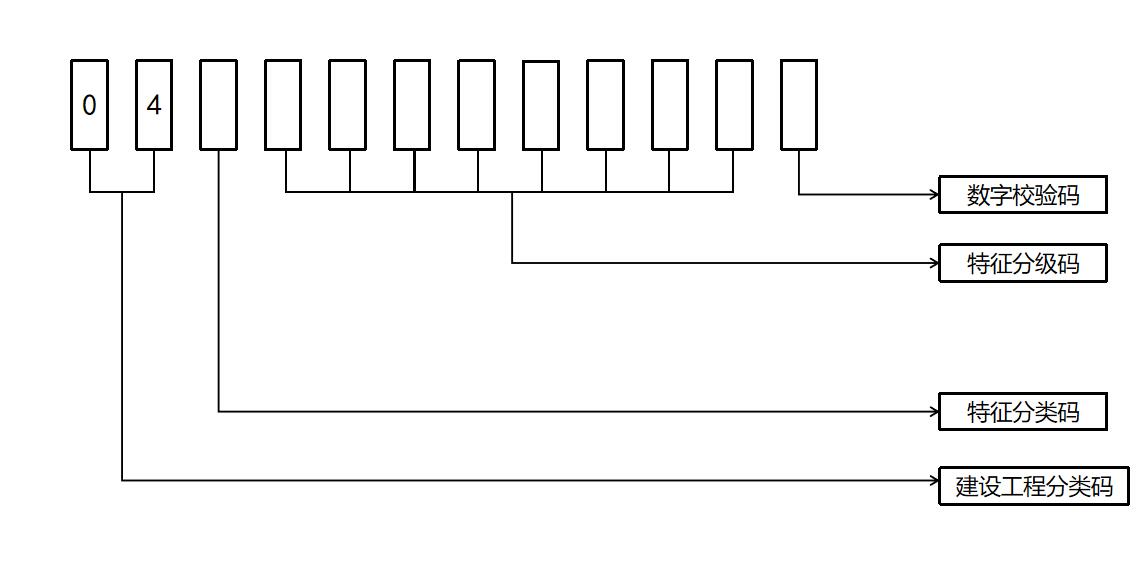 图3.0.6  特征分类编码结构图3.0.7  通用特征里工程所在地特征编码，按照现行国家标准《中华人民共和国行政区划代码》GB/T2660的规定。4  市政工程特征分类与描述4.1 道路工程4.1.1 道路工程的功能特征描述见表4.1.1所示：表4.1.1 道路工程功能特征表4.1.2 道路工程的通用特征描述见表4.1.2所示：表4.1.2 道路工程通用特征表4.1.3 道路工程的实体特征描述见表4.1.3所示：表4.1.3 道路工程实体特征表4.2 桥涵工程4.2.1 桥涵工程的功能特征描述见表4.2.1所示：表4.2.1 桥涵工程功能特征表4.2.2 桥涵工程的通用特征描述见表4.2.2所示：表4.2.2 桥涵工程通用特征表4.2.3 桥涵工程的实体特征描述见表4.2.3所示：表4.2.3 桥涵工程实体特征表4.3 隧道工程4.3.1 隧道工程的功能特征描述见表4.3.1所示：表4.3.1 隧道工程功能特征表4.3.2 隧道工程的通用特征描述见表4.3.2所示：表4.3.2 隧道工程通用特征表4.3.3 隧道工程的实体特征描述见表4.3.3所示：表4.3.3 隧道工程实体特征表4.4 管网工程4.4.1 管网工程的功能特征描述见表4.4.1所示：表4.4.1 管网工程功能特征表4.4.2 管网工程的通用特征描述见表4.4.2 所示：表4.4.2 管网工程通用特征表4.4.3 管网工程的实体特征描述见表4.4.3 所示：表4.4.3 管网工程实体特征表4.5 综合管廊工程4.5.1 综合管廊工程的功能特征描述见表4.5.1所示：表4.5.1 综合管廊工程功能特征表4.5.2 综合管廊工程的通用特征描述见表4.5.2 所示：表4.5.2 综合管廊工程通用特征表4.5.3 综合管廊工程的实体特征描述见表4.5.3所示：表4.5.3 综合管廊工程实体特征表4.6 厂站工程4.6.1 厂站工程的功能特征描述见表4.6.1所示：表4.6.1 厂站工程功能特征表4.6.2厂站工程的通用特征描述见表4.6.2所示：表4.6.2厂站工程的通用特征表4.6.3厂站工程的实体特征描述见表4.6.3所示：表4.6.3 厂站工程实体特征表4.7 城市垃圾处理工程4.7.1 垃圾处理工程的功能特征描述见表4.7.1所示：表4.7.1 垃圾处理工程功能特征表4.7.2 垃圾处理工程的通用特征描述见表4.7.2所示：表4.7.2 垃圾处理工程通用特征表4.7.3 垃圾转运站工程的实体特征描述见表4.7.3所示：表4.7.3垃圾转运站工程实体特征表4.8 绿化工程4.8.1 绿化工程的功能特征描述见表4.8.1所示：表4.8.1 绿化工程功能特征表4.8.2 绿化工程的通用特征描述见表4.8.2所示：表4.8.2 绿化工程通用特征表4.8.3 绿化工程的实体特征描述见表4.8.3所示：表4.8.3 绿化工程实体特征表4.9 交通安全设施工程4.9.1 交通安全设施工程的通用特征描述见表4.9.1所示：表4.9.1 交通安全设施工程通用特征表4.9.2 交通安全设施工程的实体特征描述见表4.9.2所示：表4.9.2 交通安全设施工程实体特征表4.10 照明工程4.10.1 照明工程的功能特征描述见表4.10.1所示：表4.10.1 照明工程功能特征表4.10.2 照明工程的通用特征描述见表4.10.2所示：表4.10.2 照明工程通用特征表4.10.3 照明工程的实体特征描述见表4.10.3所示：表4.10.3 照明工程实体特征表附录A   市政工程特征编码A.0.1 市政工程特征编码应符合表A.0.1的规定。表A.0.1市政工程特征分类编码附录B   道路工程特征编码B.0.1 道路工程功能特征分类编码应符合表B.0.1的规定。表B.0.1道路工程功能特征分类编码B.0.2道路工程通用特征分类编码应符合表B.0.2的规定。表B.0.2 道路工程通用特征分类编码B.0.3道路工程实体特征分类编码应符合表B.0.3的规定。表B.0.3 道路工程实体特征分类编码附录C   桥涵工程特征编码C.0.1 桥涵工程功能特征分类编码应符合表C.0.1的规定。表C.0.1桥涵工程功能特征分类编码C.0.2桥涵工程通用特征分类编码应符合表C.0.2的规定。表C.0.2 桥涵工程通用特征分类编码C.0.3桥涵工程实体特征分类编码应符合表C.0.3的规定。表C.0.3 桥涵工程实体特征分类编码附录D   隧道工程特征编码D.0.1 隧道工程功能特征分类编码应符合表D.0.1的规定。表D.0.1隧道工程功能特征分类编码D.0.2隧道工程通用特征分类编码应符合表D.0.2的规定。表D.0.2 隧道工程通用特征分类编码D.0.3隧道工程实体特征分类编码应符合表D.0.3的规定。表D.0.3 隧道工程实体特征分类编码附录E   管网工程特征编码E.0.1 管网工程功能特征分类编码应符合表E.0.1的规定。表E.0.1管网工程功能特征分类编码E.0.2管网工程通用特征分类编码应符合表E.0.2的规定。表E.0.2 管网工程通用特征分类编码E.0.3管网工程实体特征分类编码应符合表E.0.3的规定。表E.0.3 管网工程实体特征分类编码附录F   综合管廊工程特征编码F.0.1 综合管廊工程功能特征分类编码应符合表F.0.1的规定。表F.0.1综合管廊工程功能特征分类编码F.0.2综合管廊工程通用特征分类编码应符合表F.0.2的规定。表F.0.2 综合管廊工程通用特征分类编码F.0.3综合管廊工程实体特征分类编码应符合表F.0.3的规定。表F.0.3 综合管廊工程实体特征分类编码附录G   厂站工程特征编码G.0.1 厂站工程功能特征分类编码应符合表G.0.1的规定。表G.0.1厂站工程功能特征分类编码G.0.2厂站工程通用特征分类编码应符合表G.0.2的规定。表G.0.2 厂站工程通用特征分类编码G.0.3厂站工程实体特征分类编码应符合表G.0.3的规定。表G.0.3厂站工程实体特征分类编码附录H   城市垃圾处理工程特征编码H.0.1 城市垃圾处理工程功能特征分类编码应符合表H.0.1的规定。表H.0.1城市垃圾处理工程功能特征分类编码H.0.2城市垃圾处理工程通用特征分类编码应符合表H.0.2的规定。表H.0.2 城市垃圾处理工程通用特征分类编码H.0.3城市垃圾处理工程实体特征分类编码应符合表H.0.3的规定。表H.0.3 城市垃圾处理工程实体特征分类编码附录J   绿化工程特征编码J.0.1 绿化工程功能特征分类编码应符合表J.0.1的规定。表J.0.1绿化工程功能特征分类编码J.0.2绿化工程通用特征分类编码应符合表J.0.2的规定。表J.0.2 绿化工程通用特征分类编码J.0.3绿化工程实体特征分类编码应符合表J.0.3的规定。表J.0.3 绿化工程实体特征分类编码附录K   交通安全设施工程特征编码K.0.1 交通安全设施工程通用特征分类编码应符合表K.0.1的规定。表K.0.1 交通安全设施工程通用特征分类编码K.0.2交通安全设施工程实体特征分类编码应符合表K.0.2的规定。表K.0.2 交通安全设施工程实体特征分类编码附录L   照明工程特征编码L.0.1 照明工程功能特征分类编码应符合表L.0.1的规定。表L.0.1照明工程功能特征分类编码L.0.2照明工程通用特征分类编码应符合表L.0.2的规定。表L.0.2 照明工程通用特征分类编码L.0.3照明工程实体特征分类编码应符合表L.0.3的规定。表L.0.3 照明工程实体特征分类编码附录M   数字校验码M.0.1校验码生成规则:校验码应以已确定的本体码为基础，按下列公式计算生成：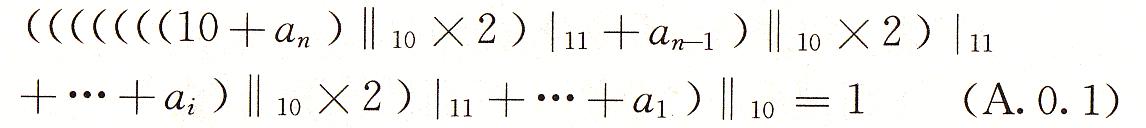 式中：n——包括校验码在内的字符串的字符数目；i——表示某字符在包括校验码字符在内的字符串中从右到左的位置序号；ai——第i位置上某字符的字符值(当ai为*时，ai取0)；‖10——除以10后的余数，如果其值为零，则用10代替；│11 ——除以11后的余数，在经过上述处理后余数的值不会为0。本标准用词说明1  为便于在执行本标准条文时区别对待，对要求严格程度不同的用词说明如下： 表示很严格，非这样做不可的：正面词采用“必须”，反面词采用“严禁”；表示严格，在正常情况下均应这样做的：正面词采用“应”，反面词采用“不应”或“不得” ；表示允许稍有选择，在条件许可时首先应这样做的：正面词采用“宜”，反面词采用“不宜”；表示有选择，在一定条件下可以这样做的，釆用“可”。2  条文中指明应按其他有关标准执行的写法为：“应符合……的规定”或“应按……执行”。中华人民共和国国家标准市政工程特征分类与描述标准GB/T 50XXX-2021条文说明1  总     则1.0.1 本条阐述了制定本标准的目的和意义。1.0.2 本条规定了本标准的适用范围。1.0.3 本标准的条款是市政工程主要特征分类与描述应遵守的专业性条款，市政工程主要特征分类与描述除应遵守本标准外，还应遵守国家现行有关标准的规定。2  术     语本条规定了功能特征的定义，例如市政工程中道路工程的城市道路。本条规定了通用特征的定义，例如市政工程中道路工程的土石方工程。本条规定了实体特征的定义，例如市政工程中桥梁工程中的桥长、桥宽。3  基本规定3.0.1 本条规定了市政工程特征描述的最小单位即单项工程，群体工程应拆分为单项工程进行特征分类描述。3.0.2 本条规定了市政工程包含的范围：道路工程、桥涵工程、隧道工程、管网工程、综合管廊工程、厂站工程、垃圾处理工程、绿化工程、交通安全设施工程和照明工程。3.0.3 本条规定了市政工程特征描述的分类方法：功能特征、通用特征、实体特征，即本标准是按照这三个维度对市政工程的主要特征进行分类描述。3.0.4 本条规定了市政工程主要特征进行描述的原则：1 对造价影响较大的工程特征，需要单独进行分类与描述。2 对于各类工程普遍存在的特征项，本标准不作为工程特征进行分类与描述。3 强相关的工程特征只选择一项进行分类与描述。3.0.5  本条说明了特征描述中涉及数量内容的应注明相应单位，数量的有效位数应符合以下规定：1 以“t”为单位，应保留小数点后三位数字，第四位小数四舍五入；2 以“m”、“m2”、“m3”、“kg”为单位，应保留小数点后两位数字，第三位小数四舍五入；3 以“个”、“件”、“根”、“组”、“系统”等为单位，应取整数。3.0.6   本条规定了特征分类的编码，应采用11位阿拉伯数字表示，从左至右排列依次为：2位建设工程分类码、1位特征分类码、8位特征分级码。 前2位建设工程分类码表示为市政工程-04；1位特征分类码分别表示为1-功能特征，2-通用特征，3-实体特征；8位特征分级码分为4级，1-2位为一级特征码，3-4位为二级特征码，5-6位级为三级特征码，7-8位级为四级特征码从左到右依次逐级排序显示，没有即为0。4  市政工程特征分类与描述4.1 道路工程4.1.1 本条规定了道路工程的功能特征描述：    1 道路工程按照交通功能不同分为：快速路、主干路、次干路、支路、里巷道路；2 道路工程还包括人行道、城市广场，如有其他类别，归类到“其他”，“其他”作为录入项去收集，当使用频率较高时可添加一项特征项。4.1.2 本条规定了道路工程的通用特征描述：1 道路所在地、周边环境、车道数及路面宽度、挡土墙长度、挡土墙平均高度作为通用特征项录入。2 周边环境有建筑物、管线、河流、山川。4.1.3 本条规定了道路工程的实体特征描述：1 道路工程按照分部分项工程特征分为：土石方工程、路基类型、路基处理方式、道路基层、车行道面层、人行道面层、挡土墙、路缘石；2 土石方工程按照材质不同分为：土方、石方及其他；3 路基类型分为：土方路基、石方路基、特殊土路基及其他；4 路基按照处理方式分为强夯处理、振冲处理、桩基处理、换填处理和其他；5 道路基层根据材料不同分为：水泥稳定碎（砾）石、石灰粉煤灰碎（砾）石、水泥稳定土、石灰稳定土、石料、混凝土、透水水泥混凝土、沥青稳定碎石、透水沥青混凝土及其他；6 车行道面层根据材料不同可分为：沥青混凝土、透水沥青混凝土、水泥混凝土、透水水泥混凝土、块料及其他；7 人行道面层根据材料不同可分为：水泥混凝土面砖、石料面砖、透水砖、塑胶面层、木料面层及其他；8 支护工程包括土钉墙、混凝土挡墙、砌体挡墙、锚杆、格构及其他；9 挡土墙根据材料不同可分为: 现浇钢筋混凝土挡土墙、装配式钢筋混凝土挡土墙、砌体挡土墙、加筋土挡土墙、锚杆挡土墙及其他；10 路缘石分为：水泥混凝土路缘石、石料路缘石及其他。4.2 桥涵工程4.2.1 本条规定了桥涵工程的功能特征描述：1 桥涵的分类有很多种（比如跨径、桥梁长度、用途、结构形式等），我们在特征描述的时候统一按照用途（功能）把桥梁分为：跨河桥、互通式立交桥、分离式立交桥、人行桥、通道箱涵、高架桥、其他，“其他”作为录入项去收集，当使用频率较高时可添加一项特征项；2 跨河桥按照规模分为：特大桥、大型桥、中型桥及小型桥；4.2.2 本条规定了桥涵工程的通用特征描述：1 桥涵工程的工程所在地、地质条件、周边环境、跨数、跨径、桥面宽度、桥长、匝道数、荷载等级、结构形式、材质作为通用特征项进行录入；2 其中桥涵按照结构形式还可分为：梁式桥、拱式桥、悬索桥、斜拉桥、钢构桥、组合体系桥及其他；3 桥涵按照材质的不同可分为：钢筋混凝土结构桥、钢结构桥、钢混组合桥、石砌体桥及其他。4.2.3 本条规定了桥涵工程的实体特征描述：1 桥涵工程在实体特征中有土石方工程、基础工程、下部结构、上部结构、车行桥面、人行桥面；3 土石方工程按照材质不同分为：土方、石方及其他；4 下部结构分为桥台、桥墩和盖梁，其中桥台又分为现浇、预制、砌筑、钢结构及其他，桥墩根据材质不同分为现浇、预制、砌筑、钢结构及其他，盖梁分为现浇、预制、钢结构及其他；5 上部结构按照构件类型分为梁、板、锚索和索塔，梁按照材质分为钢筋混凝土、钢梁和钢混组合，板按照种类分为空心板和实体板及其他，锚索根据材质分为钢筋、钢绞和钢丝束，索塔根据结构不同分为钢筋混凝土结构及钢结构；4.3 隧道工程4.3.1 本条规定了桥涵工程的功能特征描述：1 隧道工程按照功能分为：电力隧道、热力隧道、交通隧道、其他。4.3.2本条规定了隧道工程的通用特征描述：1 隧道工程的工程所在地、地质条件、周边环境、风险源、施工方法、断面形式、隧道埋深、隧道长度、隧道净空及围岩性质作为通用特征项进行录入，其中围岩性质按照级别又分为Ⅰ、Ⅱ、Ⅲ、Ⅳ、Ⅴ级。4.3.3 本条规定了隧道工程的实体特征描述：1 隧道工程实体按照施工工序等分为超前支护、初期支护和二次砌衬；2 超前支护分为超前小导管、管棚及其他；3 初期支护分为喷射混凝土、锚喷支护、锚杆、钢拱架、钢格栅及其他；4 二次砌衬分为砌衬厚度、混凝土抗渗等级、混凝土强度等级及防水材料。4.4 管网工程4.4.1 本条规定了管网工程的功能特征描述：1 管网工程根据种类分为给水管网、雨水管网、污水管网、热力管网、供热管网、再生水管网和其他。2 “其他”作为录入项去收集，当使用频率较高时可添加一项特征项。4.4.2 本条规定了管网工程的通用特征描述：1 管网工程的工程所在地、地质条件、周边环境、管径、管道材质、敷设形式、埋深作为通用特征项进行录入；4.4.3 本条规定了管网工程的实体特征描述：1 管网工程的管道材质及检查井作为通用特征项进行录入；4.5 综合管廊工程4.5.1 本条规定了管网工程的功能特征描述：综合管廊工程根据种类分为给水再生水管道舱、污水管道舱、天然气舱、通信线缆舱、电力电缆舱、热力管道舱、雨水舱、气力垃圾输送管道舱和其他。4.5.2 本条规定了综合管廊工程的通用特征描述：工程所在地、周边环境、地质条件、地下水位、管廊舱数、管廊层数、管廊宽度、高度、埋深、结构形式、施工工法；4.5.4 本条规定了综合管廊工程的实体特征描述：地基处理、主体围护结构、防水。4.6 厂站工程4.6.1 本条规定了厂站工程的功能特征描述：1 主要分为给水（净水）处理厂站、污水（再生水）处理厂站、燃气厂站、热力厂站；2 给水（净水）处理厂站根据功能分为民用及工业；3 污水（再生水）处理厂站根据功能分为工业及市政；4 燃气厂站分为门站、储配站、调压站；5 热力厂站分为热源厂、中继泵站、热力站。4.6.2 本条规定了厂站工程的通用特征描述：1 燃气厂站按照厂站进口压力分为高压（A）、高压（B）、次高压（A）、次高压（B）、中压（A）、中压（B）、低压；2 热力场站特征分为设计压力及输送介质，其中输送介质分为热（冷）水、蒸汽；3 污水处理厂站特征有：排放标准、处理能力、处理工艺；4 给水处理厂站特征有：供水能力、给水类别。4.6.3 本条规定了水处理工程的实体特征描述：1 厂站工程在实体特征中有土方工程、地基处理、基础类型、结构类型、污水处理工艺；2 污水处理分为:预处理、生物处理、污泥处理、除臭处理；其中预处理包括格栅间、泵房、（曝气）沉沙、初沉池；生物处理包括：生物处理单元、二沉池；污泥处理包括：污泥脱水、污泥消化；除臭处理包括搜集单元、处理单元。4.7 城市垃圾处理工程4.7.1 本条规定了城市垃圾处理工程的功能特征描述：1 垃圾处理工程根据功能分为垃圾卫生填埋、垃圾焚烧、垃圾转运站、固体废弃垃圾处理厂和其他。4.7.2 本条规定了城市垃圾处理工程的通用特征描述：包括周边环境、处理规模以及占地面积。4.7.3 本条规定了城市垃圾处理工程的实体特征描述：1 垃圾卫生填埋包括填埋区、场区道路、垃圾坝、渗沥液导流及处理系统、填埋气体导排及处理系统、封场工程及检测设施；2 垃圾焚烧处理包括垃圾接收及预处理系统、炉排型垃圾焚烧炉及余热锅炉系统、流化床垃圾焚烧锅炉系统、烟气净化系统、炉渣收集与输送系统；3 垃圾转运站包括站房、进出站道路、装卸料压缩系统、渗沥液及污水处理系统、自动控制系统；4 固体废弃垃圾处理厂包括垃圾贮存系统、垃圾处理系统、渗沥液导流及处理系统。4.8 绿化工程4.8.1 本条规定了绿化工程的功能特征描述：1 绿化工程根据功能分为：道路绿带、交通岛绿地、停车场绿地、广场绿地。4.8.2 本条规定了绿化工程的通用特征描述：1 通用特征包括土壤类型、植被成活率、栽种形式；4.8.3 本条规定了绿化工程的实体特征描述：1 实体特征包括树种和地被植物种类、基础处理、栽植工程及植被养护。4.9 交通安全设施工程4.9.1 本条规定了交通安全设施工程的通用特征描述：1 通用特征包括结构设置安全等级、交通设施等级、路口密度。4.9.2 本条规定了交通安全设施工程的实体特征描述：1 实体特征包括：支撑方式、道路护栏、桥梁护栏、护栏和栏杆、隔离栅、智能交通监控系统。4.10 照明工程4.10.1 本条规定了照明工程的功能特征描述：1 路灯工程分为：功能照明、景观照明以及其他。2 “其他”作为录入项去收集，当使用频率较高时可添加一项特征项。4.10.2 本条规定了照明工程的通用特征描述：1 通用特征包括灯具效率、维护系数、照度系数。4.10.3 本条规定了照明工程的实体特征：1 实体特征从灯具种类、安装方式、布置方式去描述。道路工程的功能特征描述道路工程的功能特征描述特征描述一解释说明快速路单选主干路单选次干路单选支路单选里巷道路单选城市广场单选停车场单选其他单选道路工程的通用特征描述道路工程的通用特征描述道路工程的通用特征描述特征描述一特征描述二解释说明工程所在地开工日期竣工日期周边环境建筑物单选周边环境管线单选周边环境河流单选周边环境山地单选道路横断面形式单幅式单选道路横断面形式双幅式单选道路横断面形式三幅式单选道路横断面形式四幅式单选车道数保留整位数路面宽度（  ）m保留小数点后两位小数挡土墙长度（  ）m保留小数点后两位小数挡土墙平均高度（  ）m保留小数点后两位小数道路工程的实体特征描述道路工程的实体特征描述道路工程的实体特征描述道路工程的实体特征描述特征描述一特征描述二特征描述三解释说明路基类型土方路基单选路基类型石方路基单选路基类型特殊土路基单选路基类型其他单选路基处理方式强夯处理单选路基处理方式振冲处理单选路基处理方式桩基处理石灰砂桩单选路基处理方式桩基处理挤密砂桩单选路基处理方式桩基处理粉喷桩单选路基处理方式桩基处理深层搅拌桩单选路基处理方式桩基处理桩锤冲扩桩单选路基处理方式桩基处理水泥粉煤灰碎石桩单选路基处理方式桩基处理预应力管桩单选路基处理方式桩基处理其他单选路基处理方式换填处理石灰土单选路基处理方式换填处理砂砾石单选路基处理方式换填处理二灰土单选路基处理方式换填处理块片石单选路基处理方式换填处理其他单选路基处理方式其他单选道路基层水泥稳定碎（砾）石单选道路基层石灰、粉煤灰、碎（砾）石单选道路基层水泥稳定土单选道路基层石灰稳定土单选道路基层石料单选道路基层混凝土单选道路基层透水水泥混凝土单选道路基层沥青稳定碎石单选道路基层透水沥青混凝土单选道路基层其他单选道路面层沥青混凝土单选道路面层透水沥青混凝土单选道路面层水泥混凝土单选道路面层透水水泥混凝土单选道路面层块料面层单选道路面层其他单选人行道基层水泥混凝土基层单选人行道基层级配碎石基层单选人行道基层石灰土基层单选人行道基层砂基层单选人行道基层其他单选人行道面层水泥混凝土面砖单选人行道面层石料面砖单选人行道面层透水砖单选人行道面层塑胶面层单选人行道面层木料面层单选人行道面层其他单选挡土墙现浇混凝土挡土墙单选挡土墙预制混凝土挡土墙单选挡土墙砌筑挡土墙单选挡土墙其他单选侧（平、缘）石水泥混凝土侧（平、缘）石单选侧（平、缘）石石料侧（平、缘）石单选侧（平、缘）石其他单选桥涵工程的功能特征描述桥涵工程的功能特征描述桥涵工程的功能特征描述特征描述一特征描述二解释说明跨河桥特大桥单选跨河桥大型桥单选跨河桥中型桥单选跨河桥小型桥单选互通式立交桥单选分离式立交桥/跨线桥单选人行地下通道单选人行天桥单选通道箱涵单选高架桥单选其他单选桥涵工程的通用特征描述桥涵工程的通用特征描述桥涵工程的通用特征描述特征描述一特征描述二解释说明工程所在地开工日期竣工日期地质条件土层单选地质条件岩层单选地质条件砂卵石层单选地质条件软弱围岩单选地质条件其他单选周边环境山岭重丘单选周边环境平原微丘单选周边环境跨铁路单选周边环境跨干线交通单选周边环境其他单选跨数桥面宽度（  ）m保留整数位匝道数保留整数位荷载等级城A级单选荷载等级城B级单选荷载等级小汽车专用单选荷载等级特殊荷载单选结构形式梁式桥单选结构形式拱式桥单选结构形式悬索桥单选结构形式斜拉桥单选结构形式刚构桥单选结构形式组合体系桥单选结构形式其他单选施工工法预制吊装单选施工工法预制拼装单选施工工法支架现浇单选施工工法移动模架现浇单选施工工法挂篮悬浇单选施工工法现浇转体单选施工工法顶推单选施工工法缆索悬拼单选施工工法其他单选材质钢筋混凝土结构单选材质钢结构单选材质钢混组合单选材质石砌体结构单选材质其他单选桥涵工程的实体特征桥涵工程的实体特征桥涵工程的实体特征桥涵工程的实体特征特征描述一特征描述二特征描述三解释说明土石方工程土方单选                       土石方工程石方单选                       土石方工程其他单选                       基础桩基础单选基础扩大基础单选基础沉井基础单选基础其他单选下部结构墩、台现浇单选下部结构墩、台预制单选下部结构墩、台砌筑单选下部结构墩、台钢结构单选下部结构墩、台其他单选下部结构盖梁现浇单选下部结构盖梁预制单选下部结构盖梁钢结构单选下部结构盖梁其他单选上部结构梁钢筋混凝土梁单选上部结构梁钢梁单选上部结构梁钢混组合单选上部结构梁其他单选上部结构板空心板单选上部结构板实体板单选上部结构板其他单选上部结构锚索钢筋单选上部结构锚索钢绞单选上部结构锚索钢丝束单选上部结构锚索其他单选上部结构索塔钢筋混凝土结构单选上部结构索塔钢结构单选上部结构索塔其他单选车行桥面沥青混凝土单选车行桥面钢筋混凝土单选车行桥面其他单选人行桥面水泥混凝土面砖单选人行桥面石料面砖单选人行桥面其他单选人行地下通道基坑支护方式桩基础围护单选人行地下通道基坑支护方式锚喷支护单选人行地下通道基坑支护方式边坡方式单选人行地下通道基坑支护方式其他单选人行地下通道通道侧墙现浇单选人行地下通道通道侧墙预制单选人行地下通道通道顶板现浇单选人行地下通道通道顶板预制单选特征描述一解释说明电力隧道单选热力隧道单选交通隧道单选其他单选隧道工程的通用特征描述隧道工程的通用特征描述隧道工程的通用特征描述隧道工程的通用特征描述特征描述一特征描述二特征描述三解释说明工程所在地开工日期竣工日期地质条件土层单选地质条件岩层单选地质条件砂卵石层单选地质条件软基单选地质条件其他单选地理环境山岭单选地理环境城市单选地理环境水底单选周边环境江、河、湖、海单选周边环境既有建构筑物单选周边环境铁路单选周边环境地下管线单选周边环境其他单选施工方法明挖单选施工方法暗挖全断面单选施工方法暗挖台阶法单选施工方法暗挖柱洞法单选施工方法暗挖中洞法单选施工方法暗挖侧洞法单选施工方法暗挖其他单选施工方法盖挖单选施工方法盾构泥水法单选施工方法盾构土压法单选施工方法盾构泥水土压混合单选施工方法盾构其他单选断面形式马蹄形单选断面形式圆形单选断面形式拱形单选断面形式其他单选隧道结构厚度（）mm保留到整数位隧道埋深（  ）m保留小数点后两位小数隧道长度（  ）m保留小数点后两位小数隧道结构净宽度（  ）m保留小数点后两位小数围岩分级Ⅰ级单选围岩分级Ⅱ级单选围岩分级Ⅲ级单选围岩分级Ⅳ级单选围岩分级Ⅴ级单选围岩分级VI级单选隧道工程的实体特征描述隧道工程的实体特征描述隧道工程的实体特征描述隧道工程的实体特征描述特征描述一特征描述二特征描述三解释说明地基处理方式强夯处理单选地基处理方式桩基处理石灰砂桩单选地基处理方式桩基处理挤密砂桩单选地基处理方式桩基处理粉喷桩单选地基处理方式桩基处理深层搅拌桩单选地基处理方式桩基处理桩锤冲扩桩单选地基处理方式桩基处理水泥粉煤灰碎石桩单选地基处理方式桩基处理预应力管桩单选地基处理方式桩基处理其他单选地基处理方式换填土单选地基处理方式其他单选基坑支护方式边坡开挖单选基坑支护方式深层搅拌水泥土围护墙单选基坑支护方式高压旋喷桩单选基坑支护方式槽钢钢板桩单选基坑支护方式钻孔灌注桩单选基坑支护方式地下连续墙单选基坑支护方式土钉墙单选基坑支护方式SMW工法单选基坑支护方式其他单选管片材质钢管片单选管片材质铸铁管片单选管片材质其他单选管片材质无单选附属工程盾构井有或无附属工程联络通道有或无管网工程的功能特征描述管网工程的功能特征描述特征描述一解释说明给水管网多选雨水管网多选污水管网多选热力管网多选燃气管网多选再生水管网多选其他多选管网工程的通用特征描述管网工程的通用特征描述管网工程的通用特征描述特征描述一特征描述二解释说明工程所在地开工日期竣工日期地质条件二类土（普通土）及以下单选地质条件三类土（坚土）单选地质条件四类土（砂砾坚土）及以上单选周边环境山岭单选周边环境城市单选周边环境水底单选周边环境既有建筑物单选周边环境既有管网单选管径DN，填写公称直径管道敷设形式直埋单选管道敷设形式管沟单选管道敷设形式架设单选管道敷设形式其他单选管道连接方式焊接单选管道连接方式承插单选管道连接方式熔接单选管道连接方式其他单选埋深（）m保留两位小数管网工程的实体特征描述管网工程的实体特征描述管网工程的实体特征描述管网工程的实体特征描述特征描述一特征描述二特征描述三解释说明土石方工程回填类型原土单选土石方工程回填类型石灰土单选土石方工程回填类型级配砂石单选土石方工程回填类型其他单选土石方工程基底处理级配砂石单选土石方工程基底处理石灰土单选土石方工程基底处理其他单选管道材质钢管多选管道材质铸铁管多选管道材质混凝土管多选管道材质塑料管多选管道材质复合管材多选管道材质其他多选检查井混凝土井单选检查井砌筑井单选检查井成品井单选检查井其他单选特征描述一解释说明给水、再生水管道舱多选污水管管道舱多选天然气舱多选通信线缆舱多选电力电缆舱多选热力管道舱多选雨水舱多选气力垃圾输送管道舱多选其他多选综合管廊工程的通用特征描述综合管廊工程的通用特征描述综合管廊工程的通用特征描述特征描述一特征描述二解释说明工程所在地开工日期竣工日期周边环境山岭重丘单选周边环境平原微丘单选周边环境跨河单选周边环境跨铁路单选周边环境跨干线交通单选周边环境其他单选地质条件土质单选地质条件石质单选地质条件其他单选地下水位（）m管廊舱数单舱单选管廊舱数双舱单选管廊舱数三舱单选管廊舱数四舱单选管廊舱数五舱单选管廊层数单层单选管廊层数双层单选管廊层数多层单选管廊埋深（）m保留两位小数结构形式现浇混凝土结构单选结构形式装配式结构单选结构形式钢结构单选施工工法明挖法单选施工工法盖挖法单选施工工法浅埋暗挖法单选施工工法矿山法单选施工工法预制顶推法单选施工工法盾构法单选施工工法其他单选综合管廊工程的实体特征描述综合管廊工程的实体特征描述综合管廊工程的实体特征描述特征描述一特征描述二解释说明地基处理换填土地基单选地基处理强夯地基单选地基处理桩处理地基单选地基处理冲击碾压单选地基处理其他单选主体结构现浇单选主体结构预制单选主体结构钢结构单选主体结构暗挖单选主体结构盾构单选主体围护结构地下连续墙单选主体围护结构钻孔灌注桩单选主体围护结构锚杆（锚索）单选主体围护结构桩板墙单选主体围护结构水泥劲性搅拌围护桩单选主体围护结构喷射混凝土(水泥砂浆)支护单选主体围护结构土钉墙单选主体围护结构混凝土支撑单选主体围护结构钢支撑单选主体围护结构其他单选厂站工程的功能特征描述厂站工程的功能特征描述厂站工程的功能特征描述特征描述一特征描述二解释说明给水（净水）处理厂站民用单选给水（净水）处理厂站工业单选污水（再生水）处理厂站工业污水单选污水（再生水）处理厂站市政污水单选燃气厂站门站单选燃气厂站储配站单选燃气厂站调压站单选热力厂站热源厂单选热力厂站中继泵站单选热力厂站热力站单选雨、污水泵站雨水泵站单选雨、污水泵站污水泵站单选厂站工程的通用特征描述厂站工程的通用特征描述厂站工程的通用特征描述厂站工程的通用特征描述厂站工程的通用特征描述特征描述一特征描述二特征描述三特征描述四解释说明工程所在地开工日期竣工日期燃气厂站厂站进口压力高压（A）单选燃气厂站厂站进口压力高压（B）单选燃气厂站厂站进口压力次高压（A）单选燃气厂站厂站进口压力次高压（B）单选燃气厂站厂站进口压力中压（A）单选燃气厂站厂站进口压力中压（B）单选燃气厂站厂站进口压力低压单选热力厂站设计压力（MPa）热力厂站输送介质热（冷）水单选热力厂站输送介质蒸汽单选污水处理厂站排放标准国标一级一级A单选污水处理厂站排放标准国标一级一级B单选污水处理厂站排放标准国标二级单选污水处理厂站排放标准国标三级单选污水处理厂站处理能力（吨/日）污水处理厂站处理工艺一级处理单选污水处理厂站处理工艺二级处理单选污水处理厂站处理工艺三级处理单选给水处理厂站供水能力（吨/日）给水处理厂站给水类别住宅生活用水单选给水处理厂站给水类别公共建筑用水单选给水处理厂站给水类别工业用水单选雨、污水泵站输送介质雨水单选雨、污水泵站输送介质污水单选雨、污水泵站设计流量（m³/秒）厂站工程的实体特征描述厂站工程的实体特征描述厂站工程的实体特征描述厂站工程的实体特征描述特征描述一特征描述二特征描述三解释说明土方土单选土方级配砂石单选土方其他单选地基处理强夯处理单选地基处理振冲处理单选地基处理桩基处理单选地基处理其他单选基础类型独立基础单选基础类型条形基础单选基础类型桩基础单选基础类型带形基础单选基础类型满堂基础单选基础类型砖基础单选基础类型其他单选结构类型砖混结构单选结构类型剪力墙结构单选结构类型钢框架结构单选结构类型钢筋混凝土框架结构单选结构类型钢结构单选结构类型其他单选污水处理预处理格栅间多选                       污水处理预处理泵房多选                       污水处理预处理（曝气）沉沙多选                       污水处理预处理初沉池多选                       污水处理生物处理生物处理单元多选                       污水处理生物处理二沉池多选                       污水处理污泥处理污泥脱水多选                       污水处理污泥处理污泥消化多选                       污水处理除臭处理搜集单元多选                      污水处理除臭处理处理单元多选                      垃圾处理工程的功能特征描述垃圾处理工程的功能特征描述垃圾处理工程的功能特征描述特征描述一特征描述二解释说明垃圾卫生填埋Ⅰ类填埋场单选                   垃圾卫生填埋Ⅱ类填埋场单选                   垃圾卫生填埋Ⅲ类填埋场单选                   垃圾卫生填埋Ⅳ类填埋场单选                   垃圾焚烧单选                   垃圾转运站单选                   固体废弃垃圾处理厂单选                   其他单选                   垃圾处理工程的通用特征描述垃圾处理工程的通用特征描述垃圾处理工程的通用特征描述特征描述一特征描述二解释说明工程所在地开工日期竣工日期周边环境市郊单选周边环境远郊单选周边环境山区单选周边环境其他单选处理规模（吨/日）占地面积（）㎡填埋量（）万m³垃圾转运站工程的实体特征描述垃圾转运站工程的实体特征描述垃圾转运站工程的实体特征描述特征描述一特征描述二解释说明垃圾卫生填埋填埋区多选垃圾卫生填埋场区道路多选垃圾卫生填埋垃圾坝多选垃圾卫生填埋渗沥液导流及处理系统多选垃圾卫生填埋填埋气体导排及处理系统多选垃圾卫生填埋封场工程多选垃圾卫生填埋检测设施多选垃圾焚烧处理垃圾接收及预处理系统多选垃圾焚烧处理炉排型垃圾焚烧炉及余热锅炉系统多选垃圾焚烧处理流化床垃圾焚烧锅炉系统多选垃圾焚烧处理烟气净化系统多选垃圾焚烧处理炉渣收集与输送系统多选垃圾转运站站房多选垃圾转运站进出站道路多选垃圾转运站装卸料压缩系统多选垃圾转运站渗沥液及污水处理系统多选垃圾转运站自动控制系统多选固体废弃垃圾处理厂垃圾贮存系统多选固体废弃垃圾处理厂垃圾处理系统多选固体废弃垃圾处理厂渗沥液导流及处理系统多选绿化工程的功能特征描述绿化工程的功能特征描述特征描述一解释说明道路绿带单选交通岛绿地单选停车场绿地单选广场绿地单选绿化工程的通用特征描述绿化工程的通用特征描述绿化工程的通用特征描述特征描述一特征描述二解释说明工程所在地开工日期竣工日期绿化面积土壤类型普坚土单选土壤类型砂砾坚土单选土壤类型其他单选植被成活率有约依约，无约按验收规范填写形式基础多选形式栽植多选形式绿地喷灌多选形式养护多选绿化工程的实体特征描述绿化工程的实体特征描述绿化工程的实体特征描述特征描述一特征描述二解释说明树种和地被植物乔木多选树种和地被植物灌木多选树种和地被植物花卉多选树种和地被植物地被植物多选树种和地被植物其他多选土方处理方式原土原还单选土方处理方式原土过筛单选土方处理方式客土单选交通安全设施工程的通用特征描述交通安全设施工程的通用特征描述交通安全设施工程的通用特征描述特征描述一特征描述二解释说明工程所在地开工日期竣工日期结构设置安全等级一级单选结构设置安全等级二级单选结构设置安全等级三级单选交通设施等级A级单选交通设施等级B级单选交通设施等级C级单选交通设施等级D级单选交通安全设施工程的实体特征描述交通安全设施工程的实体特征描述交通安全设施工程的实体特征描述特征描述一特征描述二解释说明防撞护栏砌体护栏多选防撞护栏钢筋混凝土护栏多选防撞护栏波形钢板护栏多选防撞护栏缆索护栏多选防撞护栏组合式护栏多选防撞护栏其他多选隔离栅金属单选隔离栅钢筋混凝土单选隔离栅其他单选标志标牌单柱式单选标志标牌双柱式单选标志标牌单悬臂单选标志标牌双悬臂单选标志标牌门架式单选防眩设施防眩网单选防眩设施防眩板单选智能交通监控系统电子警察监控系统多选智能交通监控系统全景视频综合监控多选智能交通监控系统交通流信息采集多选智能交通监控系统违法停车抓拍系统多选智能交通监控系统机动车闯禁行系统多选智能交通监控系统违法鸣笛抓拍系统多选智能交通监控系统机动车未礼让行人抓拍多选智能交通监控系统车路协同设施多选智能交通监控系统新型行人过街提示系统多选智能交通监控系统智慧行人过街设施多选智能交通监控系统共享自行车规范管理电子围栏多选智能交通监控系统可变情报板多选智能交通监控系统道路气象检测设备多选照明工程的功能特征描述照明工程的功能特征描述特征描述解释说明功能照明多选景观照明多选其他多选照明工程的通用特征描述照明工程的通用特征描述照明工程的通用特征描述特征描述一特征描述二解释说明工程所在地开工日期竣工日期灯具效率在相同的使用条件下，灯具发出的总光通量与灯具内所有光源发出的总光通量之比维护系数照明装置在使用一定周期后，在规定表面上的平均照度或平均亮度与该装置在相同条件下新装时在同一表面上所得到的平均照度或平均亮度之比照度系数入射在包含该点的面元上的光通量dΦ除以该面元面积dA所得之商。单位为勒克斯（lx）,1 lx=1 lm/m2照明工程的实体特征描述照明工程的实体特征描述照明工程的实体特征描述特征描述一特征描述二解释说明灯具种类高压钠灯多选灯具种类发光二极管灯多选灯具种类金属卤化物灯多选灯具种类细管径荧光灯多选灯具种类紧凑型荧光灯多选灯具种类其他多选照明方式常规照明≤15m为常规、15m〜20m为半高杆、≥20m为高杆照明方式高杆照明≤15m为常规、15m〜20m为半高杆、≥20m为高杆照明方式半高杆照明≤15m为常规、15m〜20m为半高杆、≥20m为高杆照明方式护栏照明≤15m为常规、15m〜20m为半高杆、≥20m为高杆照明方式其他≤15m为常规、15m〜20m为半高杆、≥20m为高杆布置方式单侧布置单选布置方式双侧布置单选布置方式中心对称布置单选布置方式横向悬索布置单选序号名称特征编码备注1道路工程0410100000012桥涵工程0410200000043隧道工程0410300000074管网工程0410400000005综合管廊工程0410500000026厂站工程0410600000057垃圾处理工程0410700000088绿化工程0410800000039交通安全设施工程04109000000610照明工程041100000005序号名称特征编码备注1快速路0410101000022主干路0410102000033次干路0410103000044支路0410104000055里巷道路0410105000066城市广场0410106000077停车场0410107000088其他041010900000序号名称特征编码备注1工程所在地0420100000002周边环境0420200000023建筑物0420201000034管线0420202000045河流0420203000056山川0420204000067车道数0420300000058路面宽度（  ）m0420400000089挡土墙长度（  ）m04205000000310挡土墙平均高度（  ）m042060000006序号名称特征编码备注1土石方工程0430100000082土方0430101000093石方0430102000004其他0430199000015路基类型0430200000036土方路基0430201000047石方路基0430202000058特殊土路基0430203000069其他04302990000710路基处理方式04303000000611强夯处理04303010000712振冲处理04303020000813桩基处理04303030000914换填处理04303040000015其他04303990000416道路基层04304000000917水泥稳定碎（砾）石04304010000018石灰、粉煤灰、碎（砾）石04304020000119水泥稳定土04304030000220石灰稳定土04304040000321石料04304050000422混凝土04304060000523透水水泥混凝土04304070000624沥青稳定碎石04304080000725透水沥青混凝土04304090000826其他04304990000227车行道面层04305000000128沥青混凝土04305010000229透水沥青混凝土04305020000330水泥混凝土04305030000431透水水泥混凝土04305040000532块料04305050000633其他04305990000534人行道面层04306000000435水泥混凝土面砖04306010000536石料面砖04306020000637透水砖04306030000738塑胶面层04306040000839木料面层04306050000940其他04306990000841挡土墙04307000000742现浇钢筋混凝土挡土墙04307010000843装配式钢筋混凝土挡土墙04307020000944砌体挡土墙04307030000045加筋土挡土墙04307040000146锚杆挡土墙04307050000247其他04307990000048路缘石04308000000049水泥混凝土路缘石04308010000150石料路缘石04308020000251其他043089900003序号名称特征编码备注1跨河桥0410201000052特大桥0410201010093大型桥0410201020024中型桥0410201030065小型桥0410201040006互通式立交桥0410202000067分离式立交桥0410203000078人行桥0410204000089通道箱涵04102050000910高架桥04102060000011其他041029900008序号名称特征编码备注1工程所在地0420100000002地质条件0420200000023土层0420201000034岩层0420202000045砂卵石层0420203000056软弱围岩0420204000067其他0420299000068周边环境0420300000059山岭重丘04203010000610平原微丘04203020000711干处04203030000812水中04203040000913跨铁路04203050000014跨干线交通04203060000115其他04203990000916跨数04204000000817跨径（  ）m04205000000318桥面宽度（  ）m04206000000619桥长（  ）m04207000000920匝道数04208000000121荷载等级04209000000422城A级04209010000523城B级04209020000624小汽车专用04209030000725特殊荷载04209040000826结构形式04210000000327梁式桥04210010000428拱式桥04210020000529悬索桥04210030000630斜拉桥04210040000731刚构桥04210050000832组合体系桥04210060000933其他04210990000734材质04211000000635钢筋混凝土结构04211010000736钢结构04211020000837钢混组合04211030000938石砌体04211040000039其他042110500001序号名称特征编码备注1土石方工程0430100000082土方0430101000093石方0430102000004其他0430199000015基础0430200000036桩基础0430201000047扩大基础0430202000058沉井基础0430203000069地下连续墙04302040000710其他04302990000711下部结构04303000000612桥台04303010000713现浇04303010100414预制04303010200815砌筑04303010300116钢结构04303010400517其他04303019900118桥墩04303020000819现浇04303020100120预制04303020200521砌筑04303020300922钢结构04303020400223其他04303029900224盖梁04303030000925现浇04303030100226预制04303030200627钢结构04303030300028其他04303039900329上部结构04304000000930梁04304010000031钢筋混凝土梁04304010100332钢梁04304010200733钢混组合04304010300434其他04304019900435板04304020000136空心板04304020100537实体板04304020200938其他04304029900639锚索04304030000240钢筋04304030100641钢绞04304030200042钢丝束04304030300343其他04304039900544索塔04304040000345钢筋混凝土结构04304040100746钢结构04304040200447其他04304049900848车行桥面04305000000149沥青混凝土04305010000250钢筋混凝土04305020000351其他04305990000552人行桥面04306000000453水泥混凝土面砖04306010000554石料面砖04306020000655其他043069900008序号名称特征编码备注1电力隧道0410301000082热力隧道0410302000093交通隧道0410303000004其他041039900000序号名称特征编码备注1工程所在地0420100000002地质条件0420200000023土层0420201000034岩层0420202000045砂卵石层0420203000056软弱围岩0420204000067其他0420299000068周边环境0420300000059山岭04203010000610城市04203020000711水底04203030000812风险源04204000000813江、河、湖、海04204010000914既有建构筑物04204020000015铁路04204030000116地下管线04204040000217其他04204990000118施工方法04205000000319明挖04205010000420暗挖04205020000521盖挖04205030000622盾构04205040000723断面形式04206000000624马蹄形04206010000725圆形04206020000826拱形04206030000927其他04206040000028隧道埋深（  ）m04207000000929隧道长度（  ）m04208000000130净空（宽×高）（  ）㎡04209000000431围岩性质04210000000332Ⅰ级04210010000433Ⅱ级04210020000534Ⅲ级04210030000635Ⅳ级04210040000736Ⅴ级04210050000837VI级042100600009序号名称特征编码备注1地基处理0430100000082强夯处理0430101000093桩基处理0430102000004换填土0430103000015其他0430199000016超前支护0430200000037超前小导管0430201000048管棚0430202000059其他04302990000710初期支护04303000000611喷射混凝土04303010000712锚喷支护04303020000813锚杆04303030000914钢拱架04303040000015钢格栅04303050000116其他04303990000417二次衬砌04304000000918厚度（）cm04304010000019混凝土抗渗等级04304020000120P404304020100521P604304020200922P804304020300223P1004304020400624P1204304020500025混凝土强度等级04304030000226C1504304030100627C2004304030200028C2504304030300329C3004304030400730C3504304030500431C4004304030600832C4504304030700133C5004304030800534C5504304030900935C6004304031000436C6504304031100837C7004304031200138C7504304031300539C8004304031400940防水材料04304040000341卷材04304040100742涂膜04304040200443刚性04304040300844其他043040404001序号名称特征编码备注1给水管网0410401000012雨水管网0410402000023污水管网0410403000034热力管网0410404000045供热管网0410405000056再生水管网0410406000067其他041049900003序号名称特征编码备注1工程所在地0420100000002地质条件0420200000023二类土（普通土）及以下0420201000034三类土（坚土）0420202000045四类土（砂砾坚土）及以上0420203000056周边环境0420300000057山岭0420301000068城市0420302000079水底04203030000810既有建筑物04203040000911既有管网04203050000012管径04204000000820管道敷设形式04205000000321直埋04205010000422管沟04205020000523架设04205030000624其他04205990000725埋深（）m042060000006序号名称特征编码备注1管道材质0430100000082钢管0430101000093铸铁管0430102000004混凝土管0430103000015塑料管0430104000026复合管材0430105000037其他管0430199000018检查井0430200000039混凝土04302010000410模块式04302020000511成品井04302030000612其他043029900007序号名称特征编码备注1给水、再生水管道舱0410501000032污水管管道舱0410502000043天然气舱0410503000054通信线缆舱0410504000065电力电缆舱0410505000076热力管道舱0410506000087雨水舱0410507000098气力垃圾输送管道舱041050800000序号名称特征编码备注1工程所在地0420100000002周边环境0420200000023山岭重丘0420201000034平原微丘0420202000045跨河0420203000056跨铁路0420204000067跨干线交通0420205000078其他0420299000069地质条件04203000000510土质04203010000611石质04203020000712其他04203030000813地下水位04204000000814管廊舱数04205000000315单舱04205010000416双舱04205020000517三舱04205030000618四舱04205040000719五舱04205050000820管廊层数04206000000621单层04206010000722双层04206020000823多层04206030000924管廊宽度（）m042070000009有值为04207010000925管廊高度（）m04208000000126管廊埋深（）m04209000000427结构形式04210000000328现浇混凝土结构04210010000429装配式结构04210020000530钢结构04210030000631施工工法04211000000632明挖法04211010000733盖挖法04211020000834浅埋暗挖法04211030000935矿山法04211040000036预制顶推法04211050000137盾构法04211060000238其他042109900007序号名称特征编码备注1地基处理0430100000082换填土地基0430101000093强夯地基0430102000004桩处理地基0430103000015冲击碾压0430104000026其他0430199000017主体围护结构0430200000038地下连续墙0430201000049钻孔灌注桩04302020000510锚杆（锚索）04302030000611桩板墙04302040000712水泥劲性搅拌围护桩04302050000813喷射混凝土(水泥砂浆)支护04302060000914土钉墙04302070000015混凝土支撑04302080000116钢支撑04302090000217其他04302990000718防水04303000000619卷材防水04303010000720涂膜防水04303020000821其他043039900004序号名称特征编码备注1给水（净水）处理厂站0410601000062民用0410601010003工业0410601020034污水（再生水）处理厂站0410602000075工业污水0410602010046市政污水0410602020087燃气厂站0410603000088门站0410603010019储配站04106030200510调压站04106030300911热力厂站04106040000912热源厂04106040100213中继泵站04106040200614热力站041060403000序号名称特征编码备注1工程所在地0420100000002燃气厂站0420200000023厂站进口压力0420201000034高压（A）0420201010075高压（B）0420201020046次高压（A）0420201030087次高压（B）0420201040018中压（A）0420201050059中压（B）04202010600910低压04202010700211热力厂站04203000000512设计压力（MPa）04203010000613输送介质04203020000714热（冷）水04203020100415蒸汽04203020200816污水处理厂站04204000000817排放标准04204010000918国标一级04204010100219一级A04204010101720一级B04204010102121国标二级04204010200622国标三级04204010300023处理能力（吨/日）04204020000024处理工艺04204030000125一级处理04204030100526二级处理04204030200927三级处理04204030300228给水处理厂站04205000000329供水能力（吨/日）04205010000430给水类别04205020000531住宅生活用水04205020100932公共建筑用水04205020200233工业用水042050203006序号名称特征编码备注1土方0430100000082土0430101000093级配砂石0430102000004其他0430199000015地基处理0430200000036强夯处理0430201000047振冲处理0430202000058桩基处理0430203000069其他04302990000710基础类型04303000000611独立基础04303010000712条形基础04303020000813桩基础04303030000914其他04303990000415结构类型04304000000916砖混结构04304010000017剪力墙结构04304020000118钢框架结构04304030000219其他04304990000220污水处理04305000000121预处理04305010000222格栅间04305010100623泵房04305010200024（曝气）沉沙04305010300325初沉池04305010400726生物处理04305020000327生物处理单元04305020100728二沉池04305020200429污泥处理04305030000430污泥脱水04305030100831污泥消化04305030200132除臭处理04305040000533搜集单元04305040100934处理单元043050402002序号名称特征编码备注1垃圾卫生填埋0410701000092Ⅰ类填埋场0410701010023Ⅱ类填埋场0410701020064Ⅲ类填埋场0410701030005Ⅳ类填埋场0410701040036垃圾焚烧0410702000007垃圾转运站0410703000018固体废弃垃圾处理厂0410704000029其他041079900001序号名称特征编码备注1工程所在地0420100000002周边环境0420200000023市郊0420201000034远郊0420202000045山区0420203000056其他0420299000067处理规模（吨/日）0420300000058占地面积（）㎡042040000008序号名称特征编码备注1垃圾卫生填埋0430100000082填埋区0430101000093场区道路0430102000004垃圾坝0430103000015渗沥液导流及处理系统0430104000026填埋气体导排及处理系统0430105000037封场工程0430106000048检测设施0430107000059垃圾焚烧处理04302000000310垃圾接收及预处理系统04302010000411炉排型垃圾焚烧炉及余热锅炉系统04302020000512流化床垃圾焚烧锅炉系统04302030000613烟气净化系统04302040000714炉渣收集与输送系统04302050000815垃圾转运站04303000000616站房04303010000717进出站道路04303020000818装卸料压缩系统04303030000919渗沥液及污水处理系统04303040000020自动控制系统04303050000121固体废弃垃圾处理厂04304000000922垃圾贮存系统04304010000023垃圾处理系统04304020000124渗沥液导流及处理系统043040300002序号名称特征编码备注1道路绿带0410801000042交通岛绿地0410802000053停车场绿地0410803000064广场绿地041080400007序号名称特征编码备注1工程所在地0420100000002土壤类型0420200000023普坚土0420201000034砂砾坚土0420202000045其他0420299000066植被成活率0420300000057形式0420400000088基础0420401000099栽植04204020000010绿地喷灌04204030000111养护042040400002序号名称特征编码备注1树种和地被植物0430100000082乔木0430101000093灌木0430102000004竹类0430103000015棕榈类0430104000026绿篱植物0430105000037攀缘植物0430106000048栽植花卉0430107000059栽植色带04301080000610地被植物04301090000711基础处理04302000000312土壤处理04302010000413土壤改良04302020000514客土04302030000615栽植工程04303000000616常规栽植04303010000717大树移植043030200008序号名称特征编码备注1结构设置安全等级0420100000002一级0420101000013二级0420102000024三级0420103000035交通设施等级0420200000026A级0420201000037B级0420202000048C级0420203000059D级042020400006序号名称特征编码备注1防撞护栏0430100000082砌体护栏0430101000093钢筋混凝土护栏0430102000004波形钢板护栏0430103000015缆索护栏0430104000026组合式护栏0430105000037其他0430199000018隔离栅0430200000039金属04302010000410钢筋混凝土04302020000511其他04302990000712标志标牌04303000000613单柱式04303010000714双柱式04303020000815单悬臂04303030000916双悬臂04303040000017门架式04303050000118防眩设施04304000000919防眩网04304010000020防眩板04304020000121智能交通监控系统04305000000122电子警察监控系统04305010000223全景视频综合监控04305020000324交通流信息采集04305030000425违法停车抓拍系统04305040000526机动车闯禁行系统04305050000627违法鸣笛抓拍系统04305060000728机动车未礼让行人抓拍04305070000829车路协同设施04305080000930新型行人过街提示系统04305090000031智慧行人过街设施04305100000732共享自行车规范管理电子围栏04305110000833可变情报板（）㎡04305120000934道路气象检测设备（）套043051300000序号名称特征编码备注1功能照明0411001000062景观照明0411002000073其他041100300008序号名称特征编码备注1工程所在地0420100000002开工日期0420200000023竣工日期0420300000054灯具效率0420400000095维护系数0420500000086照度系数042060000004序号名称特征编码备注1灯具种类0430100000082高压钠灯0430101000093发光二极管灯0430102000004陶瓷金属卤化物灯0430103000015金属卤化物灯0430104000026细管径荧光灯0430105000037紧凑型荧光灯0430106000048其他0430199000019安装高度04302000000310常规照明04302010000411高杆照明04302020000512半高杆照明04302030000613护栏照明04302040000714其他04302990000715布置方式04303000000616单侧布置04303010000717双侧布置04303020000818中心对称布置04303030000919横向悬索布置043030400000